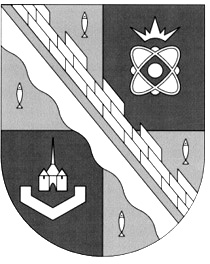 СОВЕТ ДЕПУТАТОВ МУНИЦИПАЛЬНОГО ОБРАЗОВАНИЯСОСНОВОБОРСКИЙ ГОРОДСКОЙ ОКРУГ ЛЕНИНГРАДСКОЙ ОБЛАСТИ(ТРЕТИЙ СОЗЫВ)Р Е Ш Е Н И Еот 18.11.2014 г.  № 18Рассмотрев проект бюджета Сосновоборского городского округа на 2015 год и на плановый период 2016 и 2017 годов, совет депутатов Сосновоборского городского округаР Е Ш И Л:1. Утвердить основные характеристики бюджета Сосновоборского городского округа на 2015 год:- прогнозируемый общий объем доходов бюджета Сосновоборского городского округа в сумме 2 073 313,3 тысячи рублей;- общий объем расходов бюджета Сосновоборского городского округа в сумме 2 073 313,3 тысячи рублей;- прогнозируемый дефицит бюджета Сосновоборского городского округа в сумме 0 тысяч рублей.2. Утвердить основные характеристики бюджета Сосновоборского городского округа на 2016 год и на 2017 год:- прогнозируемый общий объем доходов бюджета Сосновоборского городского округа на 2016 год в сумме 2 110 832,1 тысяч  рублей и на 2017 год в сумме 2 145 492,6 тысяч рублей;- общий объем расходов бюджета Сосновоборского городского округа на 2016 год в сумме 2 110 832,1 тысяч  рублей и на 2017 год в сумме 2 145 492,6 тысяч рублей;- прогнозируемый дефицит бюджета Сосновоборского городского округа на 2016 год в сумме 0 тысяч рублей и на 2017 год в сумме 0 тысяч рублей.3. Утвердить источники внутреннего финансирования дефицита бюджета Сосновоборского городского округа на 2015 год согласно приложению N1.4. Утвердить источники внутреннего финансирования дефицита бюджета Сосновоборского городского округа на 2016 год и на 2017 год согласно приложению N2.5. Утвердить условно утвержденные расходы:- на 2016 в сумме 33930,759 тысяч рублей;- на 2017 в сумме 69713,891 тысяча рублей.6. Установить верхний предел муниципального внутреннего долга Сосновоборского городского округа в течение 2015 года в сумме 28 714,285 тысяч рублей, в течение 2016 года в сумме 24 261,905 тысяч рублей и в течение 2017 года в сумме 19 809,525 тысяч рублей.7. Установить верхний предел муниципального внутреннего долга Сосновоборского городского округа на 1 января 2016 года в сумме 22 261,905 тысяч рублей, на 1 января 2017 года в сумме 17 809,525 тысяч рублей и на 1 января 2018 года в сумме 13 357,145 тысяч рублей.8. Настоящее решение вступает в силу с 1 января 2015 года.9. Настоящее решение опубликовать в газете «Маяк». Разместить (обнародовать) настоящее решение и приложения №№ 1-2 на электронном сайте городской газеты «Маяк» в сети «Интернет» (www.mayak.sbor.net).Глава Сосновоборского городского округа                                 Д.В. ПуляевскийУТВЕРЖДЕНЫрешением совета депутатовот 18 ноября 2014 года № 18Приложение № 1Источникивнутреннего финансирования дефицита бюджета Сосновоборского городского округа на 2015  год                                                                                                                                                                 (тыс. руб.)УТВЕРЖДЕНЫрешением совета депутатовот 18 ноября 2014 года № 18Приложение № 2Источникивнутреннего финансирования дефицита бюджета Сосновоборского городского округана плановый период 2016 и 2017 годов                                                                                                                                     (тыс. руб.)«О бюджете Сосновоборского городского округа на 2015 год и на плановый период 2016 и 2017 годов» (первое чтение)Код НаименованиеПлан 000  01 03 00 00 00 0000 000Бюджетные кредиты от других бюджетов бюджетной системы Российской Федерации в валюте Российской Федерации-4452,38000 01 03 00 00 04 0000 710Получение кредитов от других бюджетов бюджетной системы бюджетом городского округа в валюте Российской Федерации0000 01 03 00 00 04 0000 810Погашение кредитов, полученных от других бюджетов бюджетной системы бюджетом городского округа в валюте Российской Федерации-4452,38000 01 05 00 00 00 0000 000000 01 05 02 01 04 0000 510000 01 05 02 01 04 0000 610Изменение остатков средств на счетах по учету средств бюджетаУвеличение прочих остатков денежных средств бюджета городского округаУменьшение прочих остатков денежных средств бюджета городского округа4452,3804452,38000 01 06 00 00 00 0000 000Иные источники внутреннего финансирования дефицитов бюджетов0000 01 06 04 01 04 0000 810Исполнение муниципальных гарантий городских округов в валюте Российской Федерации в случае, если исполнение гарантом муниципальных гарантий ведет к возникновению права регрессного требования гаранта к принципиалу либо обусловлено уступкой гаранту прав требования бенефициара к принципиалу-2 000,0000 01 06 08 00 04 0000 640Возврат прочих бюджетных кредитов (ссуд), предоставленных бюджетами городских округов внутри страны2 000,0Всего источников внутреннего финансирования0КодНаименование2016 год 2017 год000 01 02 00 00 00 0000 000Кредиты кредитных организаций в валюте Российской Федерации00000 01 03 00 00 00 0000 000Бюджетные кредиты от других бюджетов бюджетной системы Российской Федерации -4452,38-4452,38000 01 05 0000 00 0000 000Изменение остатков средств на счетах по учету средств бюджета4452,384452,38Всего источников внутреннего финансирования0,000,00